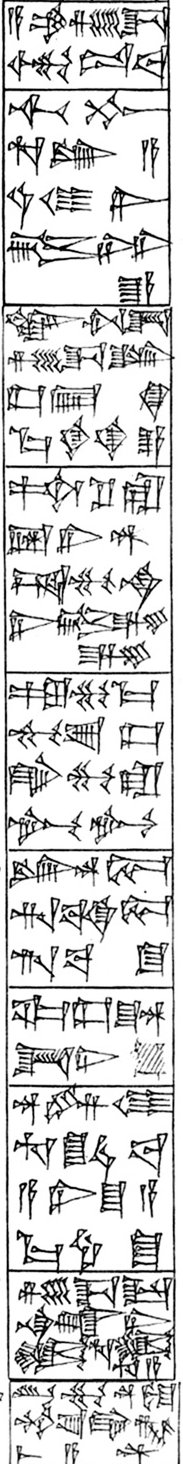 121.(A5.8) ildag2 zid-da igi-ĝu10 gub-ba 122.(A5.9) ti-gid2mušen-lu2 a ud mi-ni-ib2-zal-zal-e 123.(A5.10) dur3 a2 zid-da lugal-ĝa2-ke4 ki ma-ḫur-ḫur-e 124.(A5.11) ensi2-ra ama-ni dnanše mu-na-ni-ib2-gi4-gi4 125.(A5.12) sipad-ĝu10 ma-mu-zu ĝe26 ga-mu-ra-bur2-bur2 126.(A5.13) lu2 an-gin7 ri-ba ki-gin7 ri-ba-eše2 127.(A5.14) saĝ-ĝa2-<ni>-še3 diĝir a2-ni-še3 128.(A5.15) anzud2mušen-eše2 sig-ba-a-ni-še3 a-ma-ru-eše2 129.(A5.16) zid-da gabu2-na piriĝ i3-nu2-nu2(source: SA4-SA4)-a 130.(A5.17) šeš-ĝu10 dnin-ĝir2-su2 ga-nam me-am3 